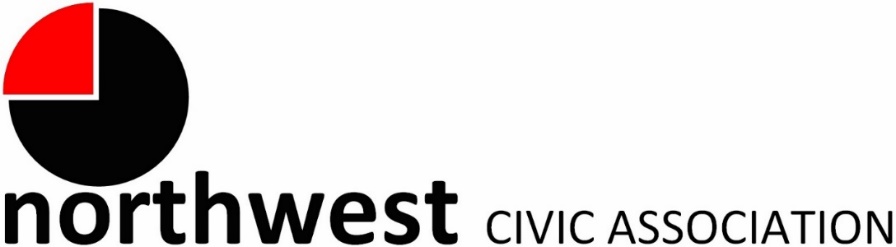 AgendaSeptember 7, 2022 – 7:00 PMNorthwest Church of the Nazarene (5707 Olentangy River Road) and ZoomCall to Order/PledgeApproval of MinutesTreasurer’s ReportMembership: noneCity ReportsPolice Department Liaison: Officer Duane Hicks (dhicks@columbuspolice.org; 614-645-1417)Fire Department: Captain Carmelo Gioffre (cvgioffre@columbus.com)Neighborhood Liaison: Rebecca Deeds (redeeds@columbus.gov) Columbus City Council Liaison: Harrison Poku-Yeboah (HAPoku-Yeboah@columbus.gov)No Guest SpeakerCommittee Reports – As neededNational Night Out (brief report and pictures from event) - CherylWest Case Road Park (aka Sheep Farm) update/design unveiling/survey – RoyIntroduce Student Trustees -- StaceyBrief overview of process of updating NWCA Code of Regulations – Kori Zoning (3)2733 W. Dublin-Granville Rd (Z22-045) - Rezone existing property from R (Rural) to C2 (Commercial Offices). No change to usage.4559 Knightsbridge Blvd. Continental Tennis (zoning and graphics)(Z22-047) Change in site plan to incorporate pickleball courts which may necessitate removing a building for additional courts and a seasonal dome.(GC22-022) Adding wall signage on north (590 sq ft.), east (1620 sq. ft.), and south (350 sq ft.) elevations to reflect rebranding of facility. Old BusinessElection of officers for 2022-23New BusinessVote to approve expenditure of $168 for Squarespace website subscriptionAdjourn